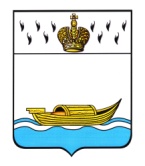 ДУМА ВЫШНЕВОЛОЦКОГО ГОРОДСКОГО ОКРУГАРЕШЕНИЕот 20.12.2019 			           № 107Об Управлении жилищно-коммунального хозяйства, дорожной деятельности и благоустройстваадминистрации Вышневолоцкогогородского округаВ соответствии с Федеральным законом  от 06.10.2003 № 131-ФЗ «Об общих принципах организации местного самоуправления в Российской Федерации», Законом Тверской области от 02.04. 2019 № 13-ЗО «О преобразовании муниципальных образований Тверской области путем объединения поселений, входящих в состав территории муниципального образования Тверской области «Вышневолоцкий район», с городским округом город Вышний Волочек Тверской области и внесении изменений в отдельные законы Тверской области», решением Думы Вышневолоцкого городского округа от 16.10.2019  № 40 «Об утверждении структуры администрации Вышневолоцкого городского округа» Дума Вышневолоцкого городского округа решила:1.Создать Управление жилищно-коммунального хозяйства, дорожной деятельности и благоустройства администрации Вышневолоцкого городского округа с 25 декабря 2019 года.2.Утвердить Положение об Управление жилищно-коммунального хозяйства, дорожной деятельности и благоустройства администрации Вышневолоцкого городского округа (прилагается).3.Уполномочить заместителя Главы администрации города Вышний Волочек С.Б. Богданова выступить заявителем при государственной регистрации учредительных документов Управления жилищно-коммунального хозяйства, дорожной деятельности и благоустройства Вышневолоцкого городского округа, в соответствующих органах.4.Настоящее решение вступает в силу со дня подписания и подлежит официальному опубликованию в газете «Вышневолоцкая правда» и размещению на официальном сайте Вышневолоцкого городского округа в информационно-телекоммуникационной сети «Интернет».Глава Вышневолоцкогогородского округа                                                                                        Н.П. РощинаПредседатель Думы Вышневолоцкого городского округа                                                Н.Н. АдровПоложениеоб Управлении жилищно-коммунального хозяйства, дорожной деятельности и благоустройства администрации Вышневолоцкого городского округа Тверской области1. Общие положения.1.1. Управление жилищно-коммунального хозяйства, дорожной деятельности и благоустройства Администрации Вышневолоцкого городского округа (далее - Управление) является самостоятельным структурным подразделением Администрации Вышневолоцкого городского округа, осуществляющим отраслевое и межотраслевое управление в области жилищно-коммунального, газового, энергетического, дорожного хозяйства, транспорта и благоустройства.1.2. Управление в своей деятельности руководствуется Конституцией Российской Федерации, Федеральными законами, Указами Президента Российской Федерации, постановлениями и распоряжениями Правительства Российской Федерации, законами Тверской области, постановлениями и распоряжениями Губернатора Тверской области, Уставом Вышневолоцкого городского округа Тверской области, решениями Думы Вышневолоцкого городского округа, постановлениями и распоряжениями Администрации Вышневолоцкого городского округа, а также настоящим Положением.1.3. Управление обладает правами юридического лица, имеет самостоятельный баланс, расчетный и иные счета в кредитных и финансовых организациях, печать, штампы, бланки со своим наименованием. Управление от своего имени приобретает права и несет обязанности в соответствии со своей компетенцией, выступает в качестве истца и ответчика в суде. Управление является распорядителем и получателем бюджетных средств муниципального образования Вышневолоцкий городской округ Тверской области.1.4. Полное наименование: Управление жилищно-коммунального хозяйства, дорожной деятельности и благоустройства администрации Вышневолоцкого городского округа.1.5. Юридический адрес Управления: 171163, г. Вышний Волочек, Казанский проспект, д. 17. Местонахождение и почтовый адрес: 171163, г. Вышний Волочек, Казанский проспект, д. 17.1.6. Финансирование расходов на содержание Управления осуществляется за счет средств бюджета муниципального образования Вышневолоцкий городской округ Тверской области.1.7. Деятельность Управления основывается на принципах законности, гуманизма, уважения прав и свобод человека и гражданина, гласности, делового взаимодействия с другими структурными подразделениями Администрации Вышневолоцкого городского округа, Думой Вышневолоцкого городского округа, с другими органами местного самоуправления, а также  государственными, региональными органами власти, хозяйствующими субъектами, физическими и юридическими лицами.1.8. Положение об Управлении утверждается решением Думы Вышневолоцкого городского округа.1.9. Возложение на Управление обязанностей, не предусмотренных настоящим Положением и не относящихся к муниципальной службе, не допускается.1.10. Управление выступает в качестве муниципального заказчика в пределах своей компетенции в соответствии с действующим законодательством Российской Федерации и правовыми актами Вышневолоцкого городского округа.2. Основные задачи Управления.2.1. Основными задачами Управления являются:- участие в организации в границах Вышневолоцкого городского округа электро-, тепло-, газо- и водоснабжения населения, водоотведения, снабжения населения топливом в пределах полномочий, установленных законодательством Российской Федерации;- осуществление в ценовых зонах теплоснабжения муниципального контроля за выполнением единой теплоснабжающей организацией мероприятий по строительству, реконструкции и (или) модернизации объектов теплоснабжения, необходимых для развития, повышения надежности и энергетической эффективности системы теплоснабжения и определенных для нее в схеме теплоснабжения в пределах полномочий, Установленных Федеральным законом «О теплоснабжении»;- дорожная деятельность в отношении автомобильных дорог местного значения в границах Вышневолоцкого городского округа и обеспечение безопасности дорожного движения на них, осуществление муниципального контроля за сохранностью автомобильных дорог местного значения в границах Вышневолоцкого городского округа, организация дорожного движения, а также осуществление иных полномочий в области использования автомобильных дорог и осуществления дорожной деятельности в соответствии с законодательством Российской Федерации;- создание условий для предоставления транспортных услуг населению и организация транспортного обслуживания населения в границах Вышневолоцкого городского округа;- участие в предупреждении и ликвидации последствий чрезвычайных ситуаций в границах Вышневолоцкого городского округа;- участие в организации ритуальных услуг и содержании мест захоронений на территории Вышневолоцкого городского округа;- участие в организации деятельности по накоплению (в том числе раздельному накоплению), сбору, транспортированию, обработке, утилизации, обезвреживанию, захоронению твердых коммунальных отходов на территории Вышневолоцкого городского округа;- участие в утверждении правил благоустройства территории Вышневолоцкого городского округа, осуществление контроля за их соблюдением, участие в организации благоустройства территории Вышневолоцкого городского округа в соответствии с указанными правилами;- осуществление деятельности по обращению с животными без владельцев, обитающих на территории Вышневолоцкого городского округа.3. Основные функции Управления.3.1. В соответствии с возложенными на Управление задачами основными функциями являются:- осуществление координации деятельности предприятий, организаций жилищно-коммунального, дорожного хозяйства, транспорта и благоустройства независимо от форм собственности;- обеспечение устойчивого функционирования жилищно-коммунального, дорожного хозяйства и транспорта на территории Вышневолоцкого городского округа;- разработка и реализация планов, мероприятий и программ, направленных на выполнение законодательства Российской Федерации, законов Тверской области, муниципальных правовых актов органов местного самоуправления по вопросам жилищно-коммунального, дорожного хозяйства, транспорта и благоустройства;- осуществление в пределах своей компетенции контроля над соблюдением законодательства, определяющего порядок и работу предприятий водопроводно-канализационного хозяйства на территории Вышневолоцкого городского округа;- проведение оценки состояния сферы жилищно-коммунального, дорожного хозяйства, транспорта и уровня благоустройства Вышневолоцкого городского округа;- определение приоритетных направлений в сфере жилищно-коммунального, дорожного хозяйства, транспорта и благоустройства Вышневолоцкого городского округа;- участие в подготовке проектов муниципальных нормативных правовых актов по вопросам, входящим в компетенцию Управления;- оказание методической, консультативной и организационной помощи муниципальным предприятиям и учреждениям по вопросам, относящимся к компетенции Управления;- содействие формированию эффективной тарифно-ценовой политики, контроль над соблюдением утвержденного порядка тарифообразования в сфере жилищно-коммунального, дорожного хозяйства;- содействие государственным органам управления всех уровней в разработке стандартов, методик, программ и проектов законодательных документов;- участие в развитии газификации на территории Вышневолоцкого городского округа;- осуществление разработки мероприятий по подготовке объектов жилищно-коммунального хозяйства и социальной сферы к работе в осенне-зимний период;- осуществление работы с письменными заявлениями, жалобами, обращениями граждан по вопросам жилищно-коммунального хозяйства, благоустройства, дорожной деятельности, транспорта;- осуществление муниципального жилищного контроля;- осуществление муниципального контроля за сохранностью автомобильных дорог местного значения в границах Вышневолоцкого городского округа;- выдача специальных разрешений, в случае если маршрут, часть маршрута транспортного средства, осуществляющего перевозки опасных, тяжеловесных и (или) крупногабаритных грузов, проходит по автомобильным дорогам местного значения в границах Вышневолоцкого городского округа;- в соответствии с компетенцией Управления оказание муниципальных услуг, включенных в реестр муниципальных услуг Вышневолоцкого городского округа, в рамках исполнения Федерального закона от 27.07.2010 № 210-ФЗ «Об организации предоставления государственных и муниципальных услуг»;- разработка административных регламентов оказания муниципальных услуг в соответствии с компетенцией Управления;- работа в автоматизированных системах по вопросам, входящим в компетенцию Управления;- создание и содержание мест (площадок) накопления твердых коммунальных отходов, за исключением установленных законодательством Российской Федерации случаев, когда такая обязанность лежит на других лицах;- определение схемы размещения мест (площадок) накопления твердых коммунальных отходов и ведение реестра мест (площадок) накопления твердых коммунальных отходов;- организация экологического воспитания и формирование экологической культуры в области обращения с твердыми коммунальными отходами;- организация субботников по благоустройству территории города Вышний Волочек;- разработка совместно с транспортными предприятиями предложений по улучшению работы пассажирского транспорта;- участие совместно с дорожными службами и органами ГИБДД в проведении ежегодных сезонных (весенних и осенних) обследований состояния дорог на территории Вышневолоцкого городского округа Тверской области;- участие в разработке правил благоустройства территории Вышневолоцкого городского округа;- участие в федеральных, областных программах по жилищно-коммунальному, дорожному хозяйству, транспорту и благоустройству;- осуществление мероприятий по составлению краткосрочных планов реализации региональной программы по проведению капитального ремонта общего имущества в многоквартирных домах и контроль за проведением капитального ремонта общего имущества многоквартирных домов за счет средств Фонда капитального ремонта Тверской области на территории Вышневолоцкого городского округа Тверской области; - заключение муниципальных контрактов на отлов и содержание безнадзорных животных на территории Вышневолоцкого городского округа Тверской области;- организация регулярных перевозок пассажиров и багажа автомобильным транспортом на территории Вышневолоцкого городского округа Тверской области.4. Основные права и обязанности Управления.4.1. При осуществлении возложенных на него функций Управление имеет право:- участвовать в служебных совещаниях, коллегиях, конференциях и других мероприятиях;- запрашивать и получать от должностных лиц в установленном порядке от органов государственной власти, органов местного самоуправления, физических и юридических лиц любой организационно-правовой формы, индивидуальных предпринимателей, сведения, документы и иные материалы, необходимые для решения вопросов, входящих в компетенцию Управления;- организовывать и проводить конференции, совещания, встречи по вопросам, входящим в компетенцию Управления;- привлекать в установленном порядке научные учреждения, ученых экспертов и специалистов к решению вопросов, входящих в компетенцию Управления;- в пределах своей компетенции создавать комиссии, утверждать их состав и положения о них;- издавать приказы и распоряжения на основе и во исполнение решений Думы Вышневолоцкого городского округа Тверской области, постановлений и распоряжений Администрации Вышневолоцкого городского округа Тверской области;- в пределах своей компетенции, установленной настоящим Положением, разрабатывать и вносить на утверждение в установленном порядке в Думу Вышневолоцкого городского округа Тверской области и Администрацию Вышневолоцкого городского округа Тверской области проекты решений, постановлений, распоряжений, планов и программ;- вносить предложения об отмене или приостановлении действия на территории Вышневолоцкого городского округа нормативно-правовых актов органов исполнительной власти, противоречащих законодательству;- представлять муниципальных служащих и других работников Управления и предприятий, организаций всех форм собственности к почетным званиям и осуществлять другие меры по их награждению и поощрению;- приобретать имущественные и личные неимущественные права, исполнять обязанности, быть истцом и ответчиком в гражданском, арбитражном и третейских судах;- вступать в договорные отношения с юридическими и физическими лицами, а также совершать иные действия, соответствующие задачам Управления;- свободно выбирать деловых партнеров, как на территории Российской Федерации, так и за рубежом;- иметь в оперативном управлении здания, сооружения, жилищный фонд, оборудование, инвентарь, денежные средства в рублях, ценные бумаги и иное имущество.4.2. При осуществлении возложенных на него функций Управление обязано:- вести статистическое наблюдение в области деятельности Управления;- в пределах своей компетенции согласовывать с другими структурными подразделениями Администрации Вышневолоцкого городского округа Тверской области договоры, контракты, заключаемые от имени Управления;- отчитываться о своей деятельности перед Думой Вышневолоцкого городского округа Тверской области и Администрацией Вышневолоцкого городского округа Тверской области о реализации планов и программ;- соблюдать установленные сроки при принятии решений, рассмотрении обращений граждан и организаций.5. Имущество и средства Управления.5.1. Имущество Управления составляют закрепленные за ним на праве оперативного управления основные средства, отражаемые на его самостоятельном балансе.6. Органы управления и контроля.6.1. Управление возглавляет руководитель, который назначается на должность и освобождается от должности на основании распоряжения Заместителя Главы Администрации Вышневолоцкого городского округа Тверской области, координирующего деятельность Управления. Руководитель Управления непосредственно подчиняется Заместителю Главы Администрации Вышневолоцкого городского округа Тверской области, координирующему деятельность Управления.6.2. Руководитель Управления имеет Заместителя, который назначается на должность и освобождается от должности приказом руководителя Управления по согласованию с Заместителем Главы Администрации Вышневолоцкого городского округа Тверской области, координирующим деятельность Управления.6.3. Муниципальные служащие и другие работники Управления назначаются на должность и освобождаются от должности приказом руководителя Управления.6.4. Структура Управления устанавливается решением Думы Вышневолоцкого городского округа Тверской области, штатное расписание Управления утверждается руководителем Управления и согласуется с Заместителем Главы Администрации Вышневолоцкого городского округа Тверской области, координирующим деятельность Управления.6.5. Управление состоит из отделов. Руководство отделами осуществляют руководители отделов, которые непосредственно подчиняются руководителю Управления. Руководители отделов имеют Заместителей.6.6. Руководитель Управления:- осуществляет руководство Управлением на основе единоначалия и несет всю полноту ответственности за его деятельность;- действует без доверенности от имени Управления, представляет его во всех организациях;- планирует и организует работу Управления;- распределяет обязанности между руководителями отделов;- вносит в установленном порядке на рассмотрение Администрации Вышневолоцкого городского округа Тверской области проекты постановлений и распоряжений по вопросам, входящим в компетенцию Управления;- издает в пределах своей компетенции приказы, подлежащие обязательному исполнению муниципальными служащими и другими работниками Управления;- назначает в установленном порядке на должность и освобождает от должности муниципальных служащих и других работников Управления;- представляет для согласования в установленном порядке штатное расписание Управления, утверждает сметы расходов на его содержание в пределах ассигнований, утвержденных на соответствующий период;- утверждает должностные инструкции муниципальных служащих и других работников Управления;- распоряжается в соответствии с законодательством имуществом и средствами, закрепленными за Управлением;- организует и непосредственно осуществляет контроль за своевременным и качественным выполнением служебных поручений, исполнением документов, обеспечением их сохранности муниципальными служащими и другими работниками Управления; - применяет к муниципальным служащим и другим работникам Управления поощрения и налагает на них взыскания в соответствии с законодательством Российской Федерации и правовыми актами Вышневолоцкого городского округа Тверской области;- открывает и закрывает в банках и других финансовых учреждениях расчетные и иные счета, совершает по ним операции, подписывает финансовые документы;- обеспечивает соблюдение финансовой и учетной дисциплины;- осуществляет другие полномочия в соответствии с законодательством Российской Федерации, законодательством Тверской области и Вышневолоцкого городского округа Тверской области.6.7. В отсутствие руководителя Управления его обязанности исполняет Заместитель руководителя Управления.7. Ответственность.7.1. Управление несёт ответственность за выполнение возложенных на него функций и задач в соответствии с действующим законодательством, настоящим Положением и иными муниципальными правовыми актами.7.2. Руководитель Управления несет персональную ответственность за выполнение задач, возложенных на Управление с учетом прав, представленных ему настоящим Положением.7.3. Муниципальные служащие и другие работники Управления несут персональную ответственность за выполнение возложенных на них обязанностей в соответствии с действующим законодательством и настоящим Положением.7.4. Руководитель Управления, Заместитель руководителя Управления, руководители отделов Управления, Заместители руководителей отделов Управления и специалисты Управления имеют правовой статус муниципальных служащих, за исключением старшего эксперта, инспектора отдела дорожного хозяйства и транспорта Управления.8. Контроль за деятельностью Управления.8.1. Контроль за деятельностью Управления осуществляется Заместителем Главы Администрации Вышневолоцкого городского округа Тверской области, координирующим деятельность Управления.8.2. Управление представляет бухгалтерскую и статистическую отчетности в установленном законом порядке.8.3. Проверки деятельности Управления осуществляются в соответствии с действующим законодательством Российской Федерации.9. Внесение изменений и дополнений в Положение об Управлении, реорганизация и ликвидация Управления.9.1. Изменения и дополнения в Положение об Управлении вносятся на основании решения Думы Вышневолоцкого городского округа Тверской области, принятого в соответствии с требованиями действующего законодательства РФ.9.2. Реорганизация и ликвидация Управления осуществляется в порядке, установленном действующим законодательством РФ, на основании решения Думы Вышневолоцкого городского округа Тверской области, принятого в соответствии с требованиями действующего законодательства РФ. При ликвидации и реорганизации Управления в соответствии с законодательством обеспечивается соблюдение прав муниципальных служащих и других работников Управления.9.3. Документация Управления в случае его ликвидации передается на хранение в Архивный отдел Администрации Вышневолоцкого городского округа.Глава Вышневолоцкогогородского округа                                                                                         Н.П. РощинаПредседатель Думы Вышневолоцкого городского округа                                               Н.Н. АдровПриложениек решению Думы Вышневолоцкого городского округаот 20.12.2019 № 107